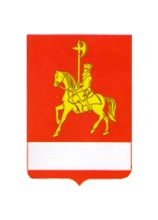 АДМИНИСТРАЦИЯ  КАРАТУСКОГО  РАЙОНАПОСТАНОВЛЕНИЕ22.01.2021                                    с. Каратузское                                          № 47-пОб утверждении  состава районной  комиссии  по делам несовершеннолетних и защите их прав	Рассмотрев ходатайство от 11.01.2021 года   № 146   и.о.   начальника ОП № 2 МО МВД России « Курагинский» Ю.В. Притворова,  о включении в состав комиссии по делам несовершеннолетних и защите их прав заместителя начальника  ОП № 2 МО МВД России « Курагинский» А.А. Бойкова   и выводе из состава комиссии начальника ОП № 2 МО МВД России « Курагинский»  М.Л. Соколова,  в связи с освобождением от занимаемой должности. В соответствии с Постановлением Правительства РФ от 06 ноября 2013года  № 995 «Об утверждении   Положения о комиссиях по делам несовершеннолетних и защите их прав», Федеральным законом от 24.06.1999года № 120 - ФЗ «Об  основах системы профилактики безнадзорности и правонарушений несовершеннолетних», ПОСТАНОВЛЯЮ:1.Утвердить районную комиссию по делам несовершеннолетних и защите их прав в следующем составе:	А.А. Савин, заместитель главы района по социальным вопросам, председатель комиссии; 	М.В. Юркова, заместитель директора по воспитательной и реабилитационной работе МБУ «Комплексный Центр социального обслуживания населения»- заместитель председателя комиссии;	И.Н. Радионова, ведущий специалист администрации Каратузского района, ответственный секретарь комиссии, секретарь комиссии; Члены комиссии:	А.А. Бойков – заместитель начальника ОП № 2     МО МВД     России « Курагинский».	Т.Г. Серегина, руководитель Управления образования  Каратузского района;	А.А. Морева,  главный	 специалист по опеке и попечительству отдела поддержки детства, управления образования администрации Каратузского района;	И.В. Тонких, педагог - психолог Каратузского филиала КГБПОУ      Минусинского сельскохозяйственного  колледжа;	А.А. Машковцев, старший инспектор филиала по Каратузскому    району ФКУ УИИГУФСИН России « Курагинский»;	Ю.А. Громова, старший инспектор по делам несовершеннолетних   ОП № 2 МО  МВД России  «Курагинский»И.Л.  Шункина, директор Центра занятости населения по Каратузскому району; Е.И. Блинцов, директор МБУ «Молодежный центр «Лидер». А.А. Козин, начальник отдела  молодежной политики, физкультуры, спорта и туризма;В.И. Котягин, заместитель руководителя МСО ГСУ СК России по Красноярскому краю, старший лейтенант юстиции;Аракчеева Рахимя Галимуллаевна, районный врач педиатр КГБУЗ «Каратузская РБ»;Иванов Вячеслав Витальевич, начальник ОНД и ПР по Каратузскому району , подполковник внутренней службы:	2. Контроль за исполнением настоящего постановления возлагаю на А.А. Савина заместителя главы района по социальным вопросам.	3. Настоящее постановление вступает в силу в день, следующий за днем его официального опубликования в периодическом печатном издании«Вести муниципального образования «Каратузский район»». Глава  района	         К.А. Тюнин